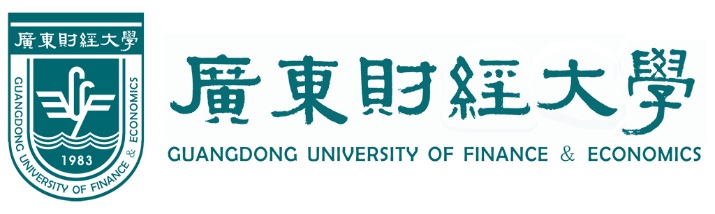 继续教育学院本科毕业论文（设计）             （题目）             广东财经大学本科毕业论文（设计）诚信声明本人郑重声明：所呈交的毕业论文（设计）是本人在指导老师指导下独立进行研究工作所取得的成果。除文中已经注明引用的内容外，本论文不含任何其他个人或集体已经发表或撰写过的作品成果。对本文研究做出过重要贡献的个人和集体，均已在文中以明确的方式标明。因本论文（设计）引起的法律后果完全由本人承担。毕业论文作者签名（手写）：                    日期：   年   月  日广东财经大学2023-下广东财经大学教 学 点专    业班    级学    号学生姓名指导教师提交日期年   月   日